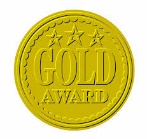 GOLD AWARD 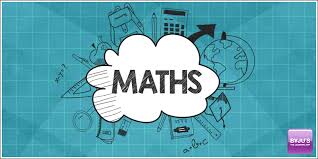 MATHS WHIZZ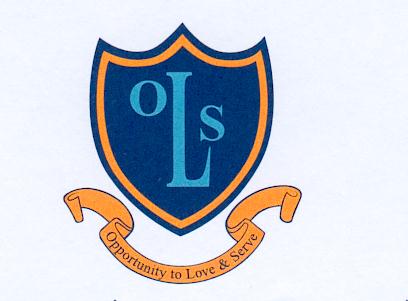 WEEKLY WRITING WINNERS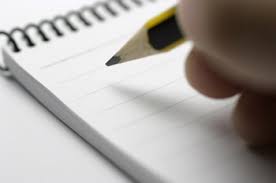 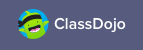 Class Dojo’sThis week’s class who have achieved the most Class Dojo’s is YR/1 well done!! Well done to all the other classes who have been trying so hard!!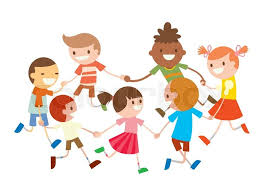 Dance Classes with Wigan WarriorsFor all those pupils who are currently attending Dance Class on a Tuesday evening 3.15 – 4.15, we have extended this now and it will run throughout the next half term.  Re-starting on Tuesday 26th February until Tuesday 2nd April.  If your child does not wish to participate please can you inform the school office so we can offer the place to another child.  Thanks!Breakfast Club Enquiries – Please contact Mrs. Gordon on 07757 620 193 or call into the After School Club at 3.15pm in the School Hall.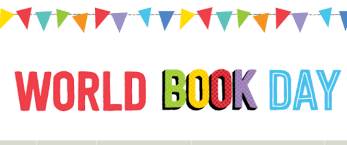 World Book Day We will be celebrating World Book Day on Friday 8th March.  Children are invited to come dressed as a hero or villain from a book.  More details to follow…… Swimming 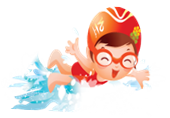 Swimming for Year 3’s and 4’s will commence on Friday 15th February for the rest of the academic year. A letter has been sent out detailing what the children require for swimming lessons. If you require another letter, please contact the school office.Good Luck!  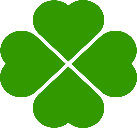 Good luck to our School Council who have entered the competition to design a logo for Wigan Council’s first electric van! Their design has been posted on Class Dojo to view. If you would like a copy of our Newsletter sending out to you via e-mail please contact the school office or sign up via our school website! http://www.ashtonourladys.wigan.sch.uk/New playground EquipmentPlease Note: -The Governors have decided that the new equipment should not be used before 9am and after 3pm. Thank you for your cooperation.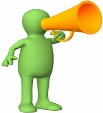 ADVANCED NOTICE – SCHOOL CLOSUREWe have been informed that the school is to be used as a Polling Station on Thursday 2nd May. It is not possible to allow access and ensure all pupils are safe and so the school will have to be closed to students on that day.Communication with Class Teachers If you would like to speak to a class teacher can we please ask that you make an appointment with the school office or speak to the class teacher after school as class teachers are busy settling children into class in the morning. You can also message teachers via Class Dojo. Thank you.Cube Climber  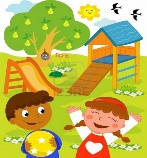 Playsound will be coming to complete remedial work during half term to the cube climber. Children will be able to fully enjoy the climber when they return.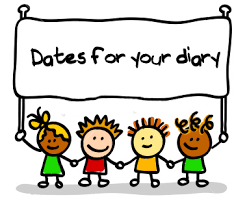 Monday 25th February – School re – opensFriday 8th March – World Book DayMonday 11th March – Friday 15th March -Science Week